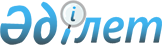 О внесении изменений и дополнения в решение Шалкарского районного маслихата от 25 декабря 2015 года № 255 "Об утверждении Правил оказания социальной помощи, установления размеров и определения перечня отдельных категорий нуждающихся граждан в Шалкарском районе"
					
			Утративший силу
			
			
		
					Решение маслихата Шалкарского района Актюбинской области от 17 февраля 2017 года № 88. Зарегистрировано Департаментом юстиции Актюбинской области 17 марта 2017 года № 5341. Утратило силу решением маслихата Шалкарского района Актюбинской области от 22 мая 2017 года № 108      Сноска. Утратило силу решением маслихата Шалкарского района Актюбинской области от 22.05.2017 № 108 (вводится в действие по истечении десяти календарных дней после дня его первого официального опубликования).

      В соответствии со статьей 6 Закона Республики Казахстан от 23 января 2001 года № 148 "О местном государственном управлении и самоуправлении в Республике Казахстан", подпунктом 4) пункта 1 статьи 56 Бюджетного кодекса Республики Казахстан от 4 декабря 2008 года № 95-IV и постановлением Правительства Республики Казахстан от 21 мая 2013 года № 504 "Об утверждении типовых правил оказания социальной помощи, установления размеров и определения перечня отдельных категорий нуждающихся граждан", Шалкарский районный маслихат РЕШИЛ:

      1. Внести в решение Шалкарского районного маслихата от 25 декабря 2015 года № 255 "Об утверждении Правил оказания социальной помощи, установления размеров и определения перечня отдельных категорий нуждающихся граждан в Шалкарском районе" (зарегистрированное в Реестре государственной регистрации нормативных правовых актов № 4723, опубликованное 29 февраля 2016 года в газете "Шежірелі өлке") следующие изменения и дополнение:

      в Правилах оказания социальной помощи, установления размеров и определения перечня отдельных категорий нуждающихся граждан в Шалкарском районе, утвержденных указанным решением:

      в главе "1. Общие положения":

      пункт 2:

      дополнить подпунктом 1) следующего содержания:

      "1) Шалкарское районное отделение Департамента "Межведомственный расчетный центр социальных выплат" – филиал некоммерческого акционерного общества Государственная корпорация "Правительство для граждан" по Актюбинской области (далее – уполномоченная организация);";

      подпункт 1) считать подпунктом 1-1);

      подпункт 8) исключить;

      в главе "3. Порядок оказания социальной помощи":

      подпункт 6) пункта 16 исключить.

      2. Настоящее решение вводится в действие по истечении десяти календарных дней после дня его первого официального опубликования.


					© 2012. РГП на ПХВ «Институт законодательства и правовой информации Республики Казахстан» Министерства юстиции Республики Казахстан
				
      Председатель сессии 
Шалкарского районного маслихата, 
Секретарь 
Шалкарского районного маслихата 

С. Бигеев

      "СОГЛАСОВАНО" 
Руководитель государственного учреждения 
"Управление координациизанятости и 
социальных программ Актюбинской области" 

К. Отаров

      "_____"______________20___год
